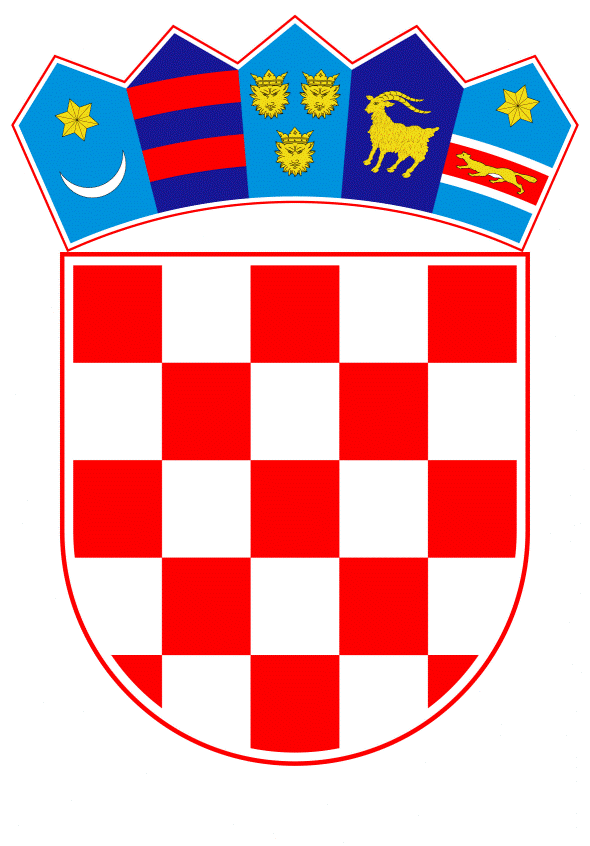 VLADA REPUBLIKE HRVATSKEZagreb, 15. travnja 2024._______________________________________________________________________________________________________________________________________________________________________________________________________________________________Banski dvori | Trg Sv. Marka 2  | 10000 Zagreb | tel. 01 4569 222 | vlada.gov.hrPRIJEDLOGNa temelju članka 31. stavka 3. Zakona o Vladi Republike Hrvatske („Narodne novine“, br. 150/11., 119/14., 93/16., 116/18. i 80/22.), a u vezi s točkom 5. c) Programa aktivnosti u provedbi posebnih mjera zaštite od požara od interesa za Republiku Hrvatsku u 2023. godini, Vlada Republike Hrvatske je na sjednici održanoj ____________  donijela Z A K L J U Č A K		Prihvaća se Izvješće o realizaciji Programa aktivnosti u provedbi posebnih mjera zaštite od požara od interesa za Republiku Hrvatsku u 2023. godini, u tekstu koji je Vladi Republike Hrvatske dostavila Hrvatska vatrogasna zajednica aktom, KLASA: 251-01/23-02/01, URBROJ: 444-04/01-24-499, od 26. ožujka 2024.KLASA:URBROJ:Zagreb, PREDSJEDNIKmr. sc. Andrej PlenkovićOBRAZLOŽENJEOvogodišnja požarna sezona je od početka godine pa tako i za vrijeme glavnog napora požarne opasnosti, za razliku od prošlogodišnje, bila operativno vatrogasno manje zahtjevna što se i vidi iz svih statističkih podataka o nastalim požarima, izgorenim površinama i angažiranim vatrogasnim (zemaljskim i zračnim) snagama.Promatrajući samo razdoblje tzv. glavnog napora požarne opasnosti (lipanj-listopad) posebice u priobalju, sezona 2023. u odnosu na 2022. je bila manje zahtjevna s manjim brojem požara raslinja (za 42,25%) i opožarene površine (za 76,87%). U odnosu na cjelogodišnje razdoblje (siječanj-prosinac) u odnosu na 2022. razlike su još vidljivije. Broj požara raslinja je manji za 54,06%, a opožarena površina za 88,18%.Po broju požara najopterećenije je bilo područje Splitsko-dalmatinske županije pa slijede Zadarska i Šibensko-kninska, a najviše opožarenih površina evidentirano je u Šibensko-kninskoj županiji (dijelom i zbog velikog požara u Grebaštici), zatim u Splitsko-dalmatinskoj te Dubrovačko-neretvanskoj županiji. Promatrajući samo razdoblje u priobalnih 7 županija tijekom glavnog napora požarne opasnosti (lipanj-listopad), u odnosu na petogodišnji prosjek, zabilježeno je 928 požara raslinja što je smanjenje od 30,40% dok je procijenjena opožarena površina 2.690 ha što je smanjenje od 51,22% u odnosu na petogodišnji prosjek i što rezultiralo smanjenjem IOP za 29,90%. I u 2023. nastavljen je trend bilježenja većeg broja požara u veljači i ožujku u odnosu na srpanj i kolovoz. Veljača i ožujak zajedno u ukupnom zbroju svih požara raslinja imaju udio od 30,60%, dok srpanj i kolovoz u zbroju slijede sa udjelom od 25,89%.U 2023. u odnosu na prethodno petogodišnje razdoblje za područje cijele Republike Hrvatske svi su parametri smanjeni. Broj požara smanjen je za 45,87%, procijenjena opožarena površina za 84,11%, IOP za 70,64%, a prosječno trajanje intervencije gašenja požara raslinja za 38,97% (tablica 8).Tijekom cijele godine, podaci za Republiku Hrvatsku kao cjelinu pokazuju da su 96,78% požara ugašena u prva četiri sata (94,23% u 2022.), 2,09% u vremenu između 4 i 12 sati (4,24% u 2022.), a samo 1,13% u vremenu većem od 12 sati (1,50% u 2022.) što su značajno bolji rezultati u sve tri mjerene kategorije trajanja požar raslinja u 2023. u odnosu na 2022. godinu.Prosječno trajanje požara raslinja za Republiku Hrvatsku (od dojave do potpunog gašenja i/ili završetka intervencije) u 2023. godini je bilo 1 sat i 23 minute što je u odnosu na petogodišnji prosjek (2 sata i 16 min) smanjenje od 36,64% što upućuje i potvrđuje kontinuirana poboljšanja u operativnim postupanjima zračnih i zemaljskih vatrogasnih snaga.	Iako su vremenske prilike išle u prilog vatrogascima, priprema i provedba protupožarne sezone bila je na visokoj razini. Svaki požar se gasio odmah sa svim raspoloživim resursima te su se po potrebi uključivali protupožarni zrakoplovi kao i intervencijske vatrogasne postrojbe Hrvatske vatrogasne zajednice, a po potrebi se angažirala dodatna pomoć vatrogasaca iz drugih županija. Svim aktivnostima upravljalo se i koordiniralo iz Operativnog vatrogasnog zapovjedništva Republike Hrvatske u Divuljama. Rana detekcija i pravovremena reakcija su imale značajnu ulogu u smanjenju broja požara otvorenog prostora. Povećan je broj kamera za nadzor priobalnog područja i praćenje stanja na terenu u realnom vremenu. Također, korišten je i besposadni zrakoplovni sustav “ORBITER“ za izviđanje i nadzor požarišta.	Uspješno je organizirana je i provedena međuresorna vježba pod nazivom „SIGURNOST 23“ koja je u potpunosti opravdala svoju svrhu.Osim na prethodno istaknutim zahtjevnijim požarima (Grebaštica, Plata i Čiova), nisu zabilježene značajnije štete za građane Republike Hrvatske, turiste i njihovu imovinu, niti je bilo većeg stradavanja ljudi i može se zaključiti kako je prilagodljivim i integriranim sustavom protupožarne zaštite, spašen velik broj objekata, očuvane su turističke destinacije i vegetacijski pokrov na požarno ugroženim područjima što ukazuje na dobru koordinaciju svih aktivnosti i subjekata. U 2023. nije bilo smrtno stradalih vatrogasaca na vatrogasnim intervencijama prilikom gašenja požara, a i broj ozlijeđenih vatrogasaca je manji nego prethodne godine. Može se istaknuti teže stradavanje vatrogasca prilikom gašenja požara u tvrtki „Drava International“ kao i značajniji troškovi te vatrogasne intervencije.	Vezano za provedbu mjera Programa aktivnosti za 2023., cjelovito provedenom analizom utvrđeno je da su se zadaće izvršavale redovitom dinamikom kao i prethodnih godina. To se odnosilo na provođenje preventivnih aktivnosti, promidžbenih aktivnosti (tiskanje letaka i plakata) i posebice inspekcijskog nadzora mjera zaštite od požara no naglasak i dalje treba biti na aktivnom provođenju preventivnih mjera zaštite od požara posebice od strane gradova, općina i županija. Prilagodljivim i integriranim sustavom protupožarne zaštite, spašen je velik broj objekata, očuvane su turističke destinacije i vegetacijski pokrov na požarno ugroženim područjima što ukazuje na dobru koordinaciju svih aktivnosti i subjekata. Predlagatelj:Hrvatska vatrogasna zajednicaPredmet:Izvješće o realizaciji Programa aktivnosti u provedbi posebnih mjera zaštite od požara od interesa za Republiku Hrvatsku u 2023. godini - Prijedlog zaključka 